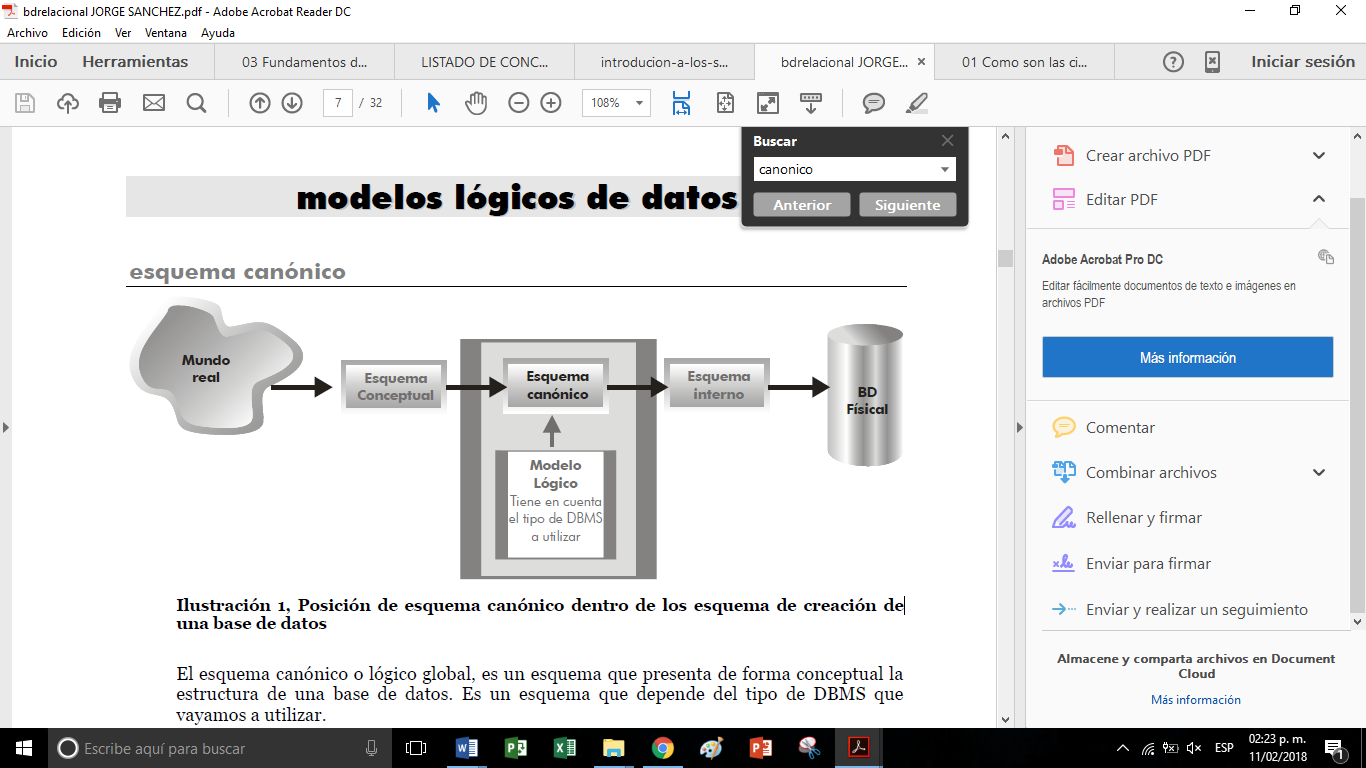 Figura 1. “Posición de esquema canónico dentro de los esquemas de creación de una base de datos”.